Beppe Beni   style!Io suono da sempre, illudendomi di portare avanti una espressione originale . . .ma più procedo con l’ età e più guardo i veri talenti disseminati nella rete web e più mi sento d’ assomigliare al Beppe Beni di antica memoria . . . . ciò non mi impedisce di suonare e a volte canticchiare, facendo il verso ai miei riferimenti principali in musica . . Una cosa è irrinunciabile per me, il calore, il perdono, la complicità, la sopportazione amorevole dei miei amici di sempre e di qualche affezionato estimatore!Quindi nel segno del Beppe . . . . . .  vai con la musica sacralizzata, vai col ballo accompagnato, vai col comico stonato ma corale, vai con il momento della nostalgia e della elegia, vai col romantico spinto e coll’ esistenziale cantautorale . . . vai col ritmo e l’ inventiva . . vai ovviamente col 55% di ERRORI compensabili col 45 % delle trovate musicali e delle costruzioni originali . . . .THE SHOW MUST GO ON !!!!! 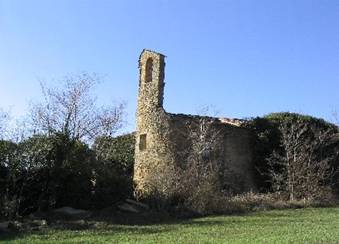 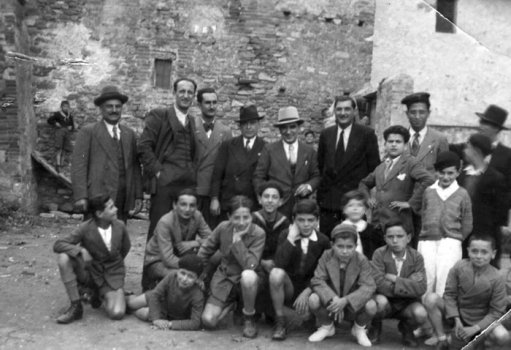 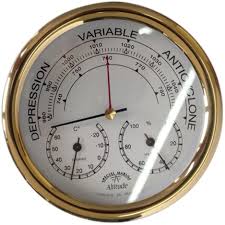 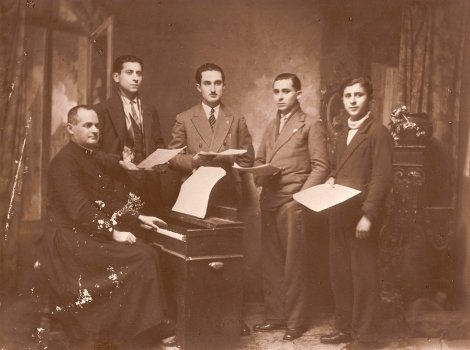 